Diseño del Programa Multianual de Resiliencia (MYRP) Colombia IILineamientos para la preparación de las propuestas Lineamientos para el monitoreo, la evaluación y la gestión del conocimientoProponer al menos un indicador a nivel de producto que dé cuenta de la efectividad de los modelos educativos flexibles y del proceso de educación acelerada para lograr el acceso al sistema educativo.Proponer al menos un indicador a nivel de producto que dé cuenta del impacto en los aprendizajes de los modelos educativos flexibles que sean implementados.Proponer al menos un indicador a nivel de producto o actividad que permita el seguimiento a la entrega de materiales de aprendizaje desarrollados con enfoque de género y discapacidad, y que especifiquen el tipo de material entregado y que pueda dar cuenta del uso individual de los mismos.A nivel de impacto, se sugiere la incorporación de indicadores que den cuenta de la satisfacción de las y los estudiantes y de la comunidad participante en general, con el proceso desarrollado por el MYRP.A nivel de impacto, se deben desarrollar indicadores que den cuenta de las transformaciones en términos de género y discapacidad como áreas transversales de trabajo. Así como al menos un indicador relacionado con resultados de fortalecimiento institucional.La información recopilada por el MYRP2 debe ser organizada y estructurada y estructurada de acuerdo con las bases de datos oficiales del MEN (SIMAT, DUE, ANEXO 3A, CRESE) Esto garantizará que los datos recopilados estén listos para su análisis posteriorEn términos de gestión de aprendizajes de la implementación, el  deberá definir una estrategia integral de aprendizajes que permita fortalecer los procesos de toma de decisiones y de reorientación programática del consorcio a partir de la evidencia.El Consorcio debe definir una estrategia de retroalimentación y rendición de cuentas para la población beneficiaria, amigable con la niñez y adolescencia.Se promoverá la sistematización y uso de lecciones aprendidas para la Gestión de Conocimiento.El Consorcio debe definir un proceso de evaluación del programa, idealmente evaluación de impacto o costo-efectividad.El Consorcio deberá definir indicadores a nivel de producto o actividad de la biblioteca de indicadores del MYRP, los siguientes indicadores son mandatorios siempre y cuando se incluyan actividades relacionadas a estos: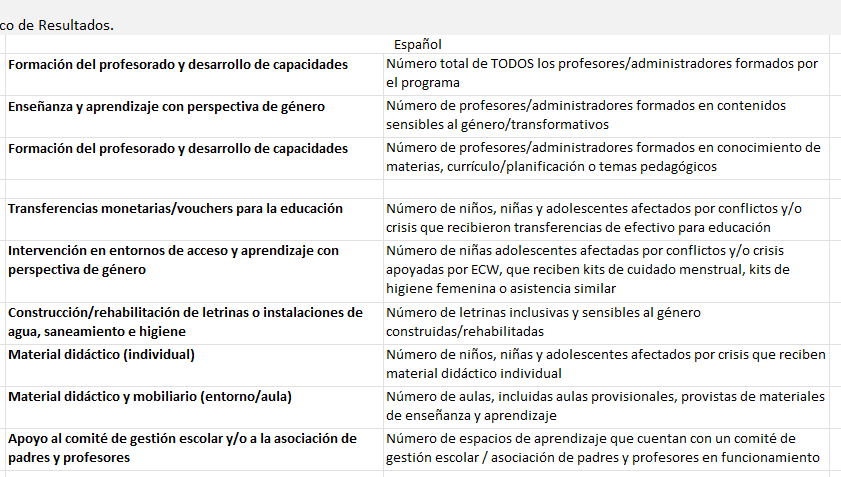 Lineamientos para asegurar la implementación adecuada y relevante temática y territorialmenteExperticia y capacidadesLa propuesta deberá demostrar presencia y capacidad operacional previa en los territorios y el sector educativo.La propuesta deberá demostrar competencia y ventaja comparativa de las alianzas propuestas.La propuesta deberá demostrar que cuenta con experticia en Modelos Educativos Flexibles, género e inclusión de la discapacidad y propiciar las comunidades de aprendizaje y articulación con las instancias existentes.La propuesta deberá demostrar la experiencia y la capacidad operativa para gestionar el consorcio.Principios de programación En caso de no logar la intervención en los municipios focalizados, se deberá argumentar la no viabilidad y proponer un cambio considerando criterios de no dispersión y no ciudades capitales.La propuesta deberá incluir un análisis de recursos y capacidades nacionales y locales para la adecuada implementación de las actividades incluidas en la sección 2 del documento narrativo. La propuesta deberá visibilizar acciones de Salud Mental y Apoyo psicosocial en el ámbito educativo en el marco del Plan acional de rientación scolar. La propuesta deberá plantear la estrategia para la incorporación del enfoque de género y discapacidad teniendo como base la Teoría de Cambio con una estrategia de monitoreo, evaluación y aprendizaje que contenga como mínimo variables de sexo, edad y discapacidadLas acciones derivadas de los objetivos deben estar interrelacionadas entre sí para el logro de una intervención integral, con el foco en las Instituciones Educativas (IE) y/o Centros educativos (CE), garantizando el alcance de los tres resultados.La propuesta deberá evidenciar una estrategia de rendición de cuentas con participación activa de las personas participantes (considerando grupos etarios y roles) e incluir mecanismos comunitarios de retroalimentación con enfoque de niñez. El proceso de rendición de cuentas de los avances deberá contemplar una periodicidad a lo largo la implementación con enfoque de niñez, género y discapacidad que incluyan los retos en la implementación.  Para las personas participantes directas, el MYRP2 contará con mecanismos de retroalimentación desde los criterios de pertinencia, calidad y buen trato.LocalizaciónLa propuesta deberá considerar un plan de asesoramiento para el fortalecimiento de capacidades a los socios implementadores, organizaciones de base comunitaria y de mujeres de acuerdo con un análisis inicial, en temas de género, discapacidad, salud mental, y otras relevantes para el alcance de resultados que incluya estrategias del cuidado al cuidador.La propuesta deberá priorizar la contratación del personal de la zona focalizada para la implementación de las acciones.Lineamientos para asegurar la sostenibilidad y el escalamiento de los resultados:La propuesta debe contemplar una fase de alistamiento, previo a la selección de las Instituciones Educativas (IE) y Centros educativos (CE) para la socialización del proyecto con las Secretarías Educación, con quienes representen al sector en el territorio, con los Consejos de Política Social (COMPOS) y demás espacios de participación pertinentes. Que posteriormente incluya:Concertación con Secretarías de Educación para la focalización de las Instituciones Educativas (IE) y/o Centros educativos (CE) públicos respondiendo a sus planes y proyecciones, excluyendo la educación contratada.Concertación con el Instituto Colombiano de Bienestar Familiar ICFB, para el desarrollo de las acciones dirigidas a las niñas y los niños de 3 a 5 años, respecto de las modalidades de atención para intervenir en los municipios focalizados para el capital semilla.La propuesta deberá incluir acciones de articulación con las autoridades y organizaciones locales para aportar a los procesos planteados desde el territorio que contribuyan con al fortalecimiento de las capacidades para el logro de los resultados y la sostenibilidadLa propuesta deberá incluir las acciones de incidencia para el acceso a fondos de financiación por parte de las secretarías de educación.La propuesta deberá plantear una estrategia de salida armónica que garantice la continuidad del proceso a partir de la capacidad instalada involucrando a los actores participantesLa propuesta deberá evidenciar un plan de escalamiento de acciones para alcanzar el total de las sedes principales de las Instituciones Educativas (IE) y/o Centros Educativos (CE) focalizadosLa propuesta deberá incluir una estrategia de incidencia hacia Cooperantes internacionales y donantes nacionales y locales de búsqueda de recursos adicionales para reducir la brecha de financiamiento para el MYRP 2 global, en los territorios previamente seleccionados por el comité de diseño del MYRP 2.Lineamientos para la programación presupuestaria:La programación establece la distribución indicativa siguiente: La presentación de la propuesta deberá guardar concordancia con los porcentajes de distribución presupuestal para el MYRP2 con desviaciones superiores o inferiores del 5%. La presentación de la propuesta deberá visibilizar de manera específica los directamente dedicados a las intervenciones de:GéneroInclusión de la discapacidadFortalecimiento institucional La propuesta deberá evidenciar y visibilizar los recursos dedicados a la operación de la Organización Líder en Género (GLO) a lo largo de los 3 años de implementación, en acuerdo con los términos de referencia presentados en anexo del documento de licitación. Lineamientos vinculados a Mandato PopularLas siguientes pautas surgieron del primer encuentro participativo que dio inicio al proceso de diseño del MYRP (Bogotá, 10 y 11 de julio 2023). El Comité de Diseño del MYRP II se comprometió a tener en cuenta estas pautas a lo largo del proceso de formulación y tenerlas como referente, según pertinencia, para la toma de decisiones. Estas pautas expresan lo que debe pasar en el proceso de diseño e implementación para asegurar el éxito del MYRP II en sus tres años de ejecución. Ciertas pautas se relacionaban al proceso de diseño del programa, y otras expresan voluntades y principios para la implementación del programa, por lo cual se pone a disposición de potenciales proponentes: GESTIÓN DEL CONOCIMIENTO Y RENDICIÓN DE CUENTASAprender de lo realizado.  lo construido en el MYRP 1.  lecciones aprendidas: canales de comunicación, análisis de contexto de conflicto y de migraciónequipos que lo ejecuten, la comunidad beneficiariaebe promover la consulta y la evaluación constante en el programa del MYRP II a lo largo de los 3 años las comunidades y generar un mecanismo rendición de cuentas hacia las comunidades beneficiarias.APUESTA PROGRAMÁTICA:No olvidar el interés superior de las niñas y niñosNo escoger zonas de intervención pensando en una sola afectación, llevar la conversación a la múltiple afectación. El MYRP II no debe dejar fuera la problemática de la explotación sexual y la trata de personas en los entornos educativos. Estas violencias alejan a los NNA de sus escuelas e impiden el fortalecimiento de sus redes comunitarias.No olvidar la importancia de actores estatales, respuesta multisectorial Aunque exista una estrategia transversal (MEF y Alfabetización, etc), se debe resaltar la importancia de acciones territoriales enfocadas en la comunidad, sus distinciones étnicas y los enfoques intersectorialesNo olvidar la intersectorialidad (necesidad de coordinación entre sectores)No fraccionamiento de la niñez (considerar el conjunto de la trayectoria educativa)Valorar a cada niño por sus capacidades Reconocer el saber del territorio. No amarrar los procesos en todo el ciclo del proceso. No se debe cerrar la participación a otras organizaciones.ENFOQUE TERRITORIAL   la Entidades Territoriales – Secretarías de Educación. No poner problemas de otras regiones o entidades y saber o identificar el contexto local. Potenciar el talento humano regional/local para dejar la capacidad instalada cuando termine el proyecto.No dejar de lado los procesos piloto que ya están PARTICIPACIÓN DE LAS COMUNIDADESReconocer los saberes ancestralesTener en cuenta las organizaciones comunitarias en la ejecución del proyecto No olvidar el rol de la Familia y de la ComunidadNo olvidar el rol de las autoridades étnicas que son la representación de las comunidadesTener en cuenta las voces compartidas desde los territorios: que el desarrollo de los proyectos sea directo a la comunidad priorizadaFOCALIZACIÓN TERRITORIAL Y POBLACIONALpueblos indígenasEscoger a los beneficiarios no por recomendación sino por la necesidad y que haya vulnerabilidad. No dispersar acciones ni en actividades ni en territorios: “menos es más”No dejar a nadie atrásEJETotal Us%EJE 1 Acceso y Permanencia  2.111.250,00 24%EJE 2 Calidad y Pertinencia  4.074.375,00 47%EJE 3 Entornos Seguros  2.554.650,00 29%TOTAL  8.760.000,00 100%Tomando en cuenta Un máximo de 20% de Costos operativos:          2.400.000,00 Un máximo de 7% de costos de gestión (OH):               840.000,00 